CUMBERLAND FOOTBALL ASSOCIATION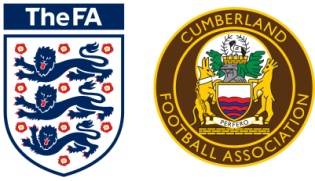 Application for Sanction of CompetitionIn accordance with FA Rules & Regulations, all “one-off” or small-sided competitions must be sanctioned by the local County FA.  Should this not be completed, all competing Clubs and participating referees may not be covered by insurance, and may face disciplinary action.The promoting body must supply:All of the information as requested belowA sanction fee of £10.00 (for one day) or £20.00 (for two days or above)A copy of the tournament/festival rulesIt is compulsory to provide a list of competing Clubs, Teams and lead coach contact info with this application to ensure Affiliation and Safeguarding requirements are met. (Cumberland FA will check this info and highlight discrepancies to event organisers where relevant)Is this a Charity Event?		Yes 		No If Yes, please provide the following details:Event Details(If your event is taking place over more than two days, please provide the necessary details on an additional sheet.)Please provide a list of team entries in the table on page 3 – This is mandatoryPublic Liability InsuranceFor the purpose of this event, we intend to: (please tick)Take out our own Public Liability Insurance and have included a copy of proof of cover	with this application									Utilise existing cover, as we are an existing affiliated CFA Club				Take up the CFA scheme (cost £30.00), as we are a non-affiliated Club			Please note that if your festival / tournament has activities taking place other than football, then you will require an enhanced package.  Please contact Bluefin Sport on 0345 8725060 to discuss a bespoke package.On behalf of the above, I hereby apply for sanction of the competition to be played on the dates specified, and agree that the event will be in line with FA & CFA Rules & Regulations.Please return this form to Cumberland FA, Units 3 & 4, Tithe House, Station Street, Cockermouth Cumbria, CA13 9QW, or via e-mail to Development@CumberlandFA.comPayment can be made via cheque (payable to “Cumberland FA Ltd”),or by BACS (A/C Name: Cumberland FA Ltd, Sort code:  16-52-21, A/C No:  52300624)Upon receipt of the above, an acknowledgement will then be sent to the organiser, and your festival / tournament will be added to our approved list on www.CumberlandFA.comTeam Entries – This info is mandatory for Tournament/Festival SanctionEvent Date(s):Venue:Name of Club:Club Secretary:Address:E-mail Address:Telephone:Mobile Number:Person responsible for this event:(if different to Club Secretary)Person responsible for this event:(if different to Club Secretary)Address:E-mail Address:Telephone:Mobile Number:Charity Name:Registered No:Day 1Day 1Day 1Day 1Day 2Day 2Day 2Day 2AGE GROUPNumber of Boys TeamsFORMAT (5v5, 7v7 etc)Number of Girls TeamsFORMAT (5v5, 7v7 etc)Number of Boys TeamsFORMAT (5v5, 7v7 etc)Number of Girls TeamsFORMAT (5v5, 7v7 etc)Under 7Under 8Under 9Under 10Under 11Under 12Under 13Under 14Under 15Under 16Open AgeSignature:Date:Name of TeamAge GroupName of Lead ContactCounty Affiliation Number (if outside of Cumberland FA)